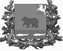 Администрация молчановского РАЙОНАТомской областипостановление28.01.2020                                                                                                               		          № 43с. МолчановоО внесении изменений в постановлениеАдминистрации Молчановского районаот 29.11.2011 №540В целях приведения нормативного правового акта в соответствие с действующим законодательством и в связи с организационно – штатными изменениямиПОСТАНОВЛЯЮ:Внести в постановление Администрации Молчановского района от 29.11.2011 №540 «О создании комиссии по вопросам переселения граждан из районов Крайнего Севера и приравненных к ним местностей» следующие изменения:в преамбуле слова «основного мероприятия «Выполнение государственных обязательств по обеспечению жильем категорий граждан, установленных федеральным законодательством» заменить словами «ведомственной целевой программы «Оказание государственной поддержки гражданам в обеспечении жильем и оплате жилищно – коммунальных услуг»;приложение 1 к постановлению изложить в редакции согласно приложению к настоящему постановлению;в пункте 3 приложения 2 к постановлению слова «основного мероприятия «Выполнение государственных обязательств по обеспечению жильем категорий граждан, установленных федеральным законодательством» заменить словами «ведомственной целевой программы «Оказание государственной поддержки гражданам в обеспечении жильем и оплате жилищно – коммунальных услуг»;в подпункте 1) пункта 4 приложения 2 к постановлению слова «основного мероприятия «Выполнение государственных обязательств по обеспечению жильем категорий граждан, установленных федеральным законодательством» заменить словами «ведомственной целевой программы «Оказание государственной поддержки гражданам в обеспечении жильем и оплате жилищно – коммунальных услуг»;в подпункте 3) пункта 4 приложения 2 к постановлению слова «заявления об участии в основном мероприятии и документов принимает решение о признании (отказе в признании) гражданина участником основного мероприятия «Выполнение государственных обязательств по обеспечению жильем категорий граждан, установленных федеральным законодательством» заменить словами «заявления об участии в ведомственной целевой программе и документов принимает о признании (отказе в признании) гражданина участником ведомственной целевой программы «Оказание государственной поддержки гражданам в обеспечении жильем и оплате жилищно – коммунальных услуг»;в пункте 8 приложения 2 к постановлению слова «признанных участниками основного мероприятия «Выполнение государственных обязательств по обеспечению жильем категорий граждан, установленных федеральным законодательством» заменить словами «признанных участниками ведомственной целевой программы «Оказание государственной поддержки гражданам в обеспечении жильем и оплате жилищно – коммунальных услуг»;в пункте 8 приложения 2 к постановлению слова «проект постановления о признании (отказе) в признании гражданина участником основного мероприятия» заменить словами «проект постановления о признании (отказе) в признании гражданина участником ведомственной целевой программы».Настоящее постановление вступает в силу со дня его официального опубликования в официальном печатном издании «Вестник Молчановского района» и подлежит размещению на официальном сайте муниципального образования «Молчановский район» (http:// www.molchanovo.ru/).Контроль за исполнением настоящего постановления возложить на заместителя Главы Молчановского района по экономической политике.Глава Молчановского района                                                                		       Ю.Ю. СальковПриложение к постановлению Администрации Молчановского района от 28.01.2020 №43«Приложение 1 к постановлению  Администрации Молчановского района от 29.11.2011 № 540Состав комиссии по вопросам переселения граждан из районов Крайнего Севера и приравненных к ним местностейПредседатель комиссии:Щедрова Екатерина Васильевна	и.о. заместителя Главы Молчановского района по экономической политике;Заместитель председателя комиссии:	Паульзен Дарья Геннадьевна	начальник МКУ «ОУМИ    Администрации Молчановского района»;Секретарь комиссии:	Пивоварова Елена Александровна	главный специалист  по развитию малого бизнеса и целевым программам отдела экономического анализа и прогнозирования Администрации Молчановского района;Члены комиссии:Алистратов Александр Юрьевич	управляющий делами Администрации Молчановского района;Иразов Виктор Данильбекович	председатель общества инвалидов Молчановского района (по согласованию);Ковалёв Сергей Павлович	ведущий специалист по градостроительной документации Управления по вопросам жизнеобеспечения и безопасности Администрации Молчановского района;Лагута Марина Тимофеевна	председатель Думы Молчановского района (по согласованию);Онищенко Надежда Васильевна	начальник Управления финансов Администрации Молчановского района.».Управляющий делами Администрации Молчановского района	                                        А.Ю. Алистратов